Конспект урока по русскому языку. 7 классТема: «Слитное и раздельное написание не с наречиями на – о, - е»	1слайдЦели урока: (слайд 2)1. Образовательная: закрепление сведений о слитном и раздельном написании не с наречиями на -о и -е;- обобщение  и систематизация сведений о правописании не с частями речи, изученными ранее; - выработка практического умения различать слитное и раздельное написание не с разными частями речи.2. Развивающая:  -способствовать развитию быстроты реакции, мышления, внимания, речи и памяти.  3. Воспитательная:-формирование коммуникативных умений, внимательного отношения к русскому языку.Оборудование: учебник русского языка, компьютер, экран.Содержание        урокаI. ОНУ-Сегодня мы будем изучать слитное и раздельное написании не с наречиями на–о, -е. (слайд 1)Сформулируйте, пожалуйста, вопросы по заданной теме урока. -Когда не с наречиями на - о и - е пишется слитно, а когда раздельно?  -Итак, цель урока мы вместе определили. (слайд 2)          -   А теперь, чтобы проверить свои силы и способности  в достижении поставленной цели, мы поработаем.II. Изучение нового материала2. Опрос (слайд 3)-Какую часть речи называют наречием?-На какие вопросы отвечают наречия и каким членом предложения являются?-Наречия имеют окончания? Почему?3) Анализ текста (слайд 4)Туман расст…лавшийся над равниной постепенно, несмело исчезает уступая силе солнечных лучей которые ож…вляют всю природу. На дне оврага ещё сумрач…но но оттуда поднимает…ся белёсый туман. Бабушка разос…лала платок разл…жила на нём хлеб огурцы репу яблоки.-Прочитайте тест выразительно. Спишите. Вставьте пропущенные буквы.- Расставьте запятые -Как бы вы его озаглавили?           (Солнечные лучи)-Определите главную мысль.(О живительной силе солнечных лучей, о способности человека чувствовать себя  счастливым среди природы)     9слайд -Найдите в тексте наречия и определите их значения.постепенно. несмело исчезает - образ действияблагодарно говорит -   образ действияоттуда поднимается -  место действияещё сумрачно –  время сумрачно –  состояние природыхорошо –    состояние человека          (слова-категории  состояния)-Какую роль в тексте они выполняют?-Делают речь более чёткой и выразительной.-Назовите наречие с не в тексте  и объясните его написание.         (несмело)5. Работа с учебником (слайд 5) Рассмотрите таблицу на 98 стр. 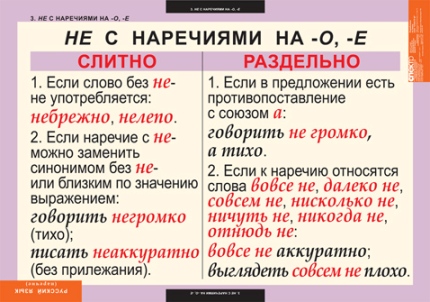 Вывод: наречия на О,Е пишутся с НЕ ….. Слайд 66. Задание на развитие быстроты реакции и мышления      -Соедините части слов, записанные в два столбикаЗадание на развитие быстроты реакции и мышления       -Соедините части слов, записанные в два столбика       Записать в тетради номера частей слов. 1. вовсе не                                       1)  да 2.не                                                  2)  довать 3.недол                                            3)  жливый 4.неле                                              4)  строит 5.неправ                                          5)  а злой 6.него                                              6) соко, а низко 7.неве                                              7) красиво 8.не вы                                             8)  по 9. не добрый                                    9)  го7 слайдОтвет. 1-8; 2-4; 3-10; 4-9; 5-1; 6-2; 7-3; 8-6; 9-7; 10-5.   (Вовсе не красиво; не строит; недолго; нелепо; неправда; негодовать; невежливый; не высоко, а низко; не добрый, а злой).- Объясните правописание не с разными частями речи.III. Релаксация   (под ф/запись «шум моря»)слайд 8-Молодцы, ребята, вы радуете меня своими ответами. А теперь немного отдохнем.Сядьте удобно, расслабьтесь. Закройте глаза и представьте, что вы  на берегу Чёрного моря. Вас ласкает тёплый ветерок…Вы видите свободных белых чаек, парящих над морем.  И вы превращаетесь в прекрасных чаек и летите к сказочному островку. Там золотой песок, экзотические деревья. Вы отдыхаете в тени пальм, слушаете пение цикад. Вы отдохнули и возвращаетесь на берег. Откройте глаза, потянитесь. Теперь вы ученики 7 класса. Итак, продолжим нашу работу.IV. Отработка навыка (слайд 9)     1. Из первых букв перечисленных ниже слов составьте новое слово:         а) бегемот, лиса, иволга, заря, корабль, очки       (близко)         б) ночь, ириска, зубы, кисточка, остров                (низко)         в) танцы, игры, халат, орбита                                 (тихо)Составьте новые слова из вторых букв перечисленных ниже слов:а) ум, пенал, одежда, плита, песок, антракт, антенна, поселок   (медленно)б) опричник, оладьи, посох, охрана, рояль                                    (плохо) в) смелость, парта, ульи, потолок                                                   (мало)3. Подберите к каждому слову глаголы и запишите полученные словосочетания.4. Запишите к каждому наречию сначала синоним с приставкой не-, а потом антоним:Слайд 10 Ответ.Близко – недалеко – далекоНизко – невысоко – высокоТихо – негромко – громкоПлохо – нехорошо – хорошоМедленно – небыстро – быстроМало – немного – много6. Выборочный диктант 11 слайд-Выберите из текста слова с не в два столбика: пишется слитно, пишется раздельно. Самостоятельно      Мы продвигаемся поперек лесной речонки. Мне (не)множко жутко, так как я  ничего, даже  воды (не) вижу, но я все же ничем (не) выдаю своего страха. Наконец мы выходим на песчаный берег рядом с (не)большой полянкой. Только теперь замечаю, что ночь (не)сколько посветлела.От земли поднялся туман. На его сером фоне (не)ясно вырисовываются ближайшие сосны. В их (не)подвижности  чувствуется что-то суровое. Я (не) знаю, много ли проходит времени. Внезапно мой слух поражается странными звуками так, что я внезапно вздрагиваю от (не)ожиданности. Что бы это могло быть? Я никак (не) могу определить, что это за звуки. Они торопятся, будто вторя друг другу, и лес (не)медленно откликается на них звонким и чистым отзвуком.12слайд13 слайд7. Тестовые задания 1. В каких из данных слов не пишется слитно:А) (не)погодаБ) (не)серьёзно,  а беспечноВ) (не)правильно пишетГ) (не)цветёт2. В каких из данных слов не является приставкой:А) вовсе (не)легко сделатьБ) (не)взлюбитьВ) (не)сложная задачаГ)(не)годовать3. Не с наречиями на –о,-е пишется слитно:А) поступил (не)лепоБ) написал (не)брежно, но правильноВ) повторил (не)быстро,а медленноГ) выглядел отнюдь (не)красиво4 Не с наречиями на –о,-е пишется раздельно:А) (не)разумно,а глупоБ) (не)погодаВ) (не)большой,но рыбныйГ) ничем (не)выдаю5. Не является частицей:А) (не)ряхаБ) (не)ясная погодаВ) (не)навидитГ) (не)любитV.Подведение итогов и домашнее задание.-О чём мы говорили на уроке?- Где эти знания могут вам пригодиться?СлитноРаздельнонемножконе вижунебольшойне выдаюнескольконе знаюнеясноне могунеподвижностьневольнонеожиданностьнемедленно